Collaborative Resources Education Services Technology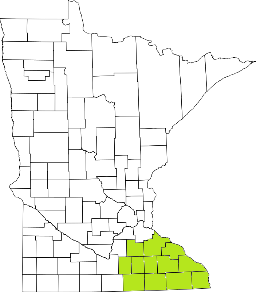 (CREST)Regional Management Team AgendaApril 8th, 20201-3:00 PMOlmsted County Community ServicesSKYPE ROOM   
Welcome/Introductions Roundtable on COVID response (All)TelepresenceIn-person protocolCreative solutionsStress points Gaps in deliveryAMHI increase request (Tim)Budgets Update (Candace)COVID billingAMHI budgetMobile Crisis budget Stabilization Dollars Training Updates (Tim)DHS updates Other Agency Updates (All)Next meeting scheduled for May 13th